Resoluciones #132 - #135Resoluciones #132 - #135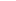 